Проект "Стереотипы об американцах"⁠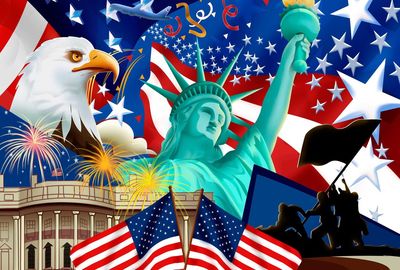 Тематика: Английский языкАвтор: Бобылева АлександраРуководитель: Лазарева Марина СергеевнаУчреждение: МБОУ «Сергачская СОШ № 6»Класс: 10В ученическом исследовательском проекте по иностранному языку на тему "Стереотипы об американцах" автором была поставлена цель, исследовать отношение русских и американцев, изучить стереотипы американского характера и опровергнуть или подтвердить их.ОглавлениеВведение
1. Сущность и значение понятия стереотип.
1.1 История отношений США и России.
1.2 Сущность понятия менталитет.
1.2.1 В чем различие менталитета у русских и американцев.
1.3 Основные стереотипы об американцах.
1.3.1 Объективность данных стереотипов.
2. Стереотипы американского характера в Нижегородской области
Приложение
Список литературыВведение
Данная исследовательская работа посвящена актуальной проблеме восприятия американцев, как личностей, другими людьми, что связано с чрезмерно обобщенными, устоявшимися стереотипами, которые мешают объективно оценивать человека.Вопрос восприятия и общения людей разных национальностей (в том числе русских и американцев) в последние годы оказывается в фокусе исследовательского внимания многих людей. Восприятие людьми друг друга осуществляется сквозь призму сложившихся стереотипов - определенных убеждений, которые позволяют быстро делать выводы и принимать решения. Встречаясь с представителями других стран, народов и культур, люди обычно имеют естественную склонность воспринимать их поведение с позиций своей собственной культуры. Непонимание чужого языка, символики жестов, мимики и других элементов поведения часто ведет к искаженному истолкованию смысла их действий, что легко порождает целый ряд негативных чувств.В психологии рассматриваются три основных вида стереотипов: стереотипы восприятия, поведения и интерпретации поведения. Стереотипы восприятия демонстрируют представление одних людей о личности других. Стереотипы поведения описывают нормы, обычаи, традиции своей и чужой этнокультурной общности. Эти стереотипы могут быть верными или ошибочными.Существование и распространенность стереотипов восприятия значительно усложняет межкультурное взаимодействие. Люди судят о представителях других этнокультурных групп на основании этнических стереотипов, сформировавшихся на основе практического опыта общения разных народов на протяжении истории. И американцев это не обошло стороной, об их характере и поведении также сложились стереотипы, ведь Америка – это страна, которая дает такую почву для создания ее стереотипного восприятия, какую вряд ли дают все страны мира вместе взятые.Цель работы: исследовать отношение русских и американцев, изучить стереотипы американского характера и опровергнуть или подтвердить их.Задачи работы:Выяснить значение термина стереотип и изучить данное понятие;Изучить историю отношений США и России;Изучить понятие менталитет и увидеть различие менталитета у русских и американцев;Вывести и изучить стереотипы об американцах;Проверить объективность стереотипов;Проанализировать полученные результаты.Объект исследования: стереотипы, взгляды русских на американцев;Субъект исследования: люди, живущие в России;Методы исследования:Изучение и анализ специальных литературных источников;Анализ и синтез полученной информации;Анкетирование - анализ анкет, разработанных исследователем и заполненных информантами.Сущность и значение понятия стереотип
Стереотип - прочно сложившийся, постоянный образец чего-нибудь. Стереотип - это давно сложившаяся оценка объекта или явления, преобладающая в общественном сознании и формирующая предвзятое отношение к этому объекту или явлению.Склонность создавать стереотипы и верить в них, присуща всем людям. Она сформировалась у нас эволюционно, потому что мозг всегда стремился экономить энергию, затрачиваемую на мыслительную деятельность. Он упрощает картину мира, стараясь сделать незнакомые вещи понятными, объясняя их простыми и привычными явлениями, словами.Стереотипы - это форма накопленного опыта, готовые шаблоны мышления, которые позволяют быстро делать выводы и принимать решения. Некоторые из них заложены в инстинктах на генетическом уровне. Но основная часть стереотипов закладывается в образовании и в процессе общения.Большинство существующих стереотипов неуместны или бессмысленны. Вместо того чтобы защитить нас от потенциальных опасностей и агрессоров, они заметно искажают реальность, придавая ей негативную окраску.Слово "стереотип" заимствовано из греческого языка и переводится как "твердый отпечаток". Первоначально термин использовался для обозначения монолитной печатной формы (клише), изобретенной в 18 веке и значительно расширившей возможности печати. По аналогии с типографским стереотипом был также назван стереотип мышления, поскольку он также является клише.В 1922 году термин "социальный стереотип" был введен писателем Уолтером Липпманом. Она подразумевает устойчивый образ, принадлежащий определенной социальной группе и приписываемый всем ее представителям.Современная психология, пытаясь объяснить, что такое стереотип, называет это явление защитным механизмом, позволяющим мозгу упрощать окружающую действительность и быстро принимать "безопасные" решения.Американский философ Хилари Патнэм - "Член Американской академии искусств и наук, национальных ассоциаций символической логики и философии науки, избирался президентом Американской философской ассоциации". Он изучил особенности общения представителей определенных профессий и выявил определенные особенности, связанные с социальными стереотипами. Так представители одной профессии общаются на профессиональном жаргоне, используя специфические слова, шутки и метафоры, непонятные представителям других профессий.Согласно исследованию группы ученых из Университета Абердина, стереотипы являются продуктом нашего метода обработки и передачи знаний. Человеческий мозг запрограммирован на установление связей между объектами для лучшего запоминания. Исследователи отмечают, что в основе сформировавшихся стереотипов почти всегда лежит "зерно истины", которое впоследствии превращается в клише. Ученые считают, что наш мозг работает таким образом, чтобы упростить информацию, поэтому придание человеку определенных черт во внешности - всего лишь побочная реакция нашего мозга.Национальные стереотипы — исторически сложившиеся внешние (гетеростереотипы) или собственные (автостереотипы) представления о складе ума, менталитете и стандартном поведении представителей того или иного этноса. Чаще всего речь идет о негативных характеристиках, которые высмеиваются в массовой культуре. Однако есть и положительные оценки. Как правило, это представления нации о самой себе.История отношений США и РоссииС конца XIX века интерес России к Соединенным Штатам Америки неуклонно растет и постепенно приобретает массовый характер. Страна Нового Света, как часто называют Америку, прежде всего, ассоциируется с образом свободы-политической, экономической и духовной русского народа. Он настолько отличался от обычного русского, что невольно пробуждал любопытство русских наблюдателей и путешественников.Отношения между Россией и Соединенными Штатами за последние несколько сотен лет имеют ключевое значение не только для России и Соединенных Штатов, но и для всего мира.Интересы США и России по многим вопросам прямо противоположны. Поэтому после распада Советского Союза государства, хотя и объявили себя победителями в холодной войне, но даже не думали ее прекращать. Американские политики регулярно прямо говорят, что Россия-враг номер один и что Америка должна пресечь все попытки России усилить свое влияние на мировой арене. В крупнейших американских СМИ также прямо говорится - Россия представляет большую опасность для Запада, и жаль, что Запад не уничтожил Россию в девяностые годы, когда у него была такая возможность.В последнее время на фоне украинского кризиса отношения России и США вновь ухудшились: Соединенные Штаты поддерживали и финансировали антироссийский переворот на Украине, а когда Россия воспользовалась этим для воссоединения с Крымом и оказала сдержанную поддержку самопровозглашенным Донецкой Народной Республике и Луганской Народной Республике, Соединенные Штаты в ответ приняли антироссийские санкции и заставили Европейский Союз и ряд стран-сателлитов сделать то же самое. Теперь американские генералы прямо называют Россию главной угрозой безопасности США. Предположительно, стереотипы об американцах, и о русских людях появляются из-за не очень дружеских отношений между странами, что порождает сугубо плоские, оценочные образы, которые зачастую не оправданы.Сущность понятия менталитет
Менталитет, менталитет, -а, м. (книжн.). Мировосприятие, умонастроение. Менталитет (от фр. mentalite-мышление, ментальное содержание) - определение, объединяющее в себе ряд смыслов, связанных с проблемой национальной культуры.Развитие понятия "ментальность" имеет сложную эволюцию. Первоначально использовались такие близкие определения, как "менталитет народа", "дух народа", "этническое сознание". "Менталитет" не был отделен от понятия "этнический". Менталитет переплетается с понятием "народный дух" - особенностью народов, живущих в одинаковых географических, территориальных условиях. Далее ментальность начинает рассматриваться как система мировоззрения, основанная на этнической картине мира.Понятие "менталитет этноса"было введено в начале XX века. Французский ученый Л. Леви-Брюль). Менталитет - это глубокий духовный склад, совокупность коллективных представлений, свойственных этносу, сформировавшихся в определенном природно-климатическом, историко-культурном пространстве. Менталитет этноса определяет способы его представителей видеть и воспринимать окружающий мир. Она проявляется в способах, свойственных представителям того или иного этноса действовать в мире, иллюстрирует своеобразие культуры данного этноса.Подчеркнем, что сущность менталитета - это мировоззрение, мироощущение. Ядро ментальности создает генетический код культуры, который отличает ее от других культур, определяет способы отношения к инновациям, обеспечивает адаптивные механизмы.Менталитет выполняет функцию сохранения культурных стереотипов, выстраивает картину мира этноса. Менталитет выражается в этнической картине мира, регулирует духовные, интеллектуальные, моральные формы жизни этноса. Менталитет - мировоззренческая база картины мира, генетический код этноса.Различие менталитета у русских и американцевОтличительные черты русского менталитета. Почему иностранцы не могут сказать что-то конкретное о русском народе, кроме глупых западных стереотипов? Все это потому что наше мышление является многогранным и сложным, оно обладает совершенно несовместимыми характеристиками, но оно преуспевает. Потребовалось несколько десятилетий, чтобы выделить основные из них.Еще сам Гитлер заложил основу для этого исследования, и до сих пор оно не завершено. По сей день мы являемся предметом изучения у зарубежных ученых. И почему же этот эксперимент до сих пор не принёс успеха? Те, кто вырос на других континентах и не имеют такой истории, не поймут, что делают русские и почему. Наш специфический менталитет и особенности мышления не позволяют делать определенные заключения.Менталитет американцев. Если говорить об американцах как о нации, то следует сразу отбросить этнический фактор, определяющий понятие национальности. Нет такого этнического понятия, как американская национальность. Рассматривая вопросы особенностей американского менталитета, следует иметь в виду только американцев де-факто.То есть те граждане США, которые представляют собой социальное, культурное и политическое "ядро" Американского общества. Первая и главная черта граждан США - патриотизм. Для американца это не политическая пропаганда. Они действительно считают свою страну лучшей, ("Америка - лучшая страна в мире, Иллинойс - лучший штат в Америке, его квартал - лучший квартал в городе, а его дом - лучший дом этого квартала"). Почти каждый американец считает своим долгом украсить свой дом национальным флагом.